МБУК «Партизанская межпоселенческая центральная библиотека»Информационно-библиографический отдел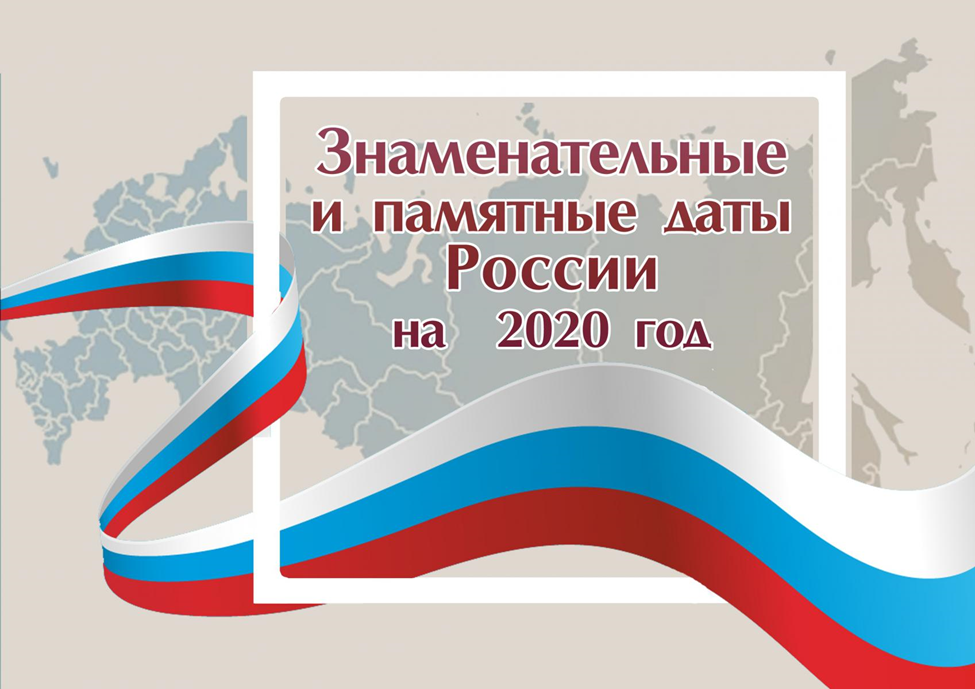 с. Партизанское, 2019 г.91.9:83З-72Знаменательные и памятные даты России на 2020 год [Текст] / МБУК «Партизанская межпоселенческая центральная библиотека» ; сост.: Я.В. Балахнина.  – Партизанское, 2019. – 45 с.Календарь знаменательных и памятных дат содержит памятные исторические даты, международные, профессиональные, православные праздники, юбилейные даты отечественных и зарубежных писателей, поэтов, деятелей культуры и искусства, ученых, книгоиздателей, выдающихся специалистов библиотечного дела, а также другие значимые даты, которые будут отмечаться в 2020 году. Предназначен для широкого круга читателей.сост. Я.В. БалахнинаЮбилейные даты 2020 года2020 год – 75 лет Победы в Великой Отечественной войне•	Указ Президента Российской Федерации от 09.05.2018 г. № 211. О подготовке и проведении празднования 75-й годовщины Победы в Великой Отечественной войне 1941 – 1945 годов 2020 год объявлен Годом народного творчества2020 год празднование 150-летия со дня рождения писателя Ивана Бунина•	Указ Президента Российской Федерации от 30.07.2018 г. № 464 «О праздновании 150-летия со дня рождения И.А. Бунина» 2018-2027 - Десятилетие детства в Российской Федерации•	Указ Президента Российской Федерации № 240 от 29.05.2017 «Об объявлении в Российской Федерации Десятилетия детства»3005 лет со времени основания города Гиссар (985 до н.э.);2005 лет со времени основания города Дербента;1450 лет со времени рождения арабского религиозного проповедника и политического деятеля Мухаммеда (ок. 570-632);1205 лет со времени рождения византийского просветителя Мефодия, создателя славянского алфавита (815-885);1130 лет со времени рождения киевской княгини Ольги (ок. 890-968);1040 лет со времени рождения мусульманского философа, врача, поэта Ибн Сины (Авиценны, 980);870 лет со времени рождения русского князя Игоря Святославовича (1150-1202);865 лет со времени рождения монгольского хана, полководца Чингисхана (ок. 1155-1227);805 лет со времени основания Парижского университета (Сорбонны, 1215);795 лет со времени рождения средневекового философа, теолога Ф. Аквинского (1225-1274);755 лет со времени рождения итальянского поэта Данте Алигьери (1265-1321);680 лет со времени рождения английского писателя, поэта Джефри Чосера (1340/1345-1400);660 лет со времени рождения иконописца А. Рублёва (1360-1428);640 лет Куликовской битве (1380);605 лет со времени рождения Великого князя Московского Василия Второго Васильевича Тёмного (1415-1462);3580 лет со времени рождения древнерусского иконописца Дионисия (ок. 1440-1502);575 лет со времени рождения итальянского художника С. Боттичелли (1445-1510);555 лет со времени рождения старца псковского Спасо-Елеазаровского монастыря Филофея (1465-1542);550 лет со времени рождения православного просветителя, богослова, писателя и переводчика М. Грека (1470-1556);545 лет со времени основания Ватиканской апостольской библиотеки (1475);540 лет со времени рождения португальского мореплавателя Ф. Магеллана (ок. 1480-1521);530 лет со времени рождения итальянского художника Тициана (1488/1490-1576);500 лет со времени рождения русского первопечатника И.Ф. Фёдорова (ок. 1520-1583);470 лет со времени рождения голландского мореплавателя В. Баренца (1550-1597);450 лет со времени рождения английского мореплавателя Г. Гудзона (ок. 1570-1611);415 лет со времени рождения русского мореплавателя С.И. Дежнёва (ок. 1605-1673);415 лет со времени рождения русского церковного деятеля, Московского патриарха Никона (1605-1681);405 лет со времени издания книги хорватского изобретателя Фауста Вранчича "Machinae novae" (1615);400 лет со времени рождения русского религиозного деятеля, писателя Аввакума (ок. 1620-1682);390 лет со времени рождения предводителя крестьянского восстания 1670-1671 гг. С.Т. Разина (ок. 1630-1671);370 лет со времени рождения русского церковного деятеля Филофея (1650-1727), митрополита Сибирского и Тобольского;360 лет со времени рождения английского писателя Д. Дефо (ок. 1660-1731);350 лет со времени рождения русского государственного деятеля, ученого Я.В. Брюса (1670-1735);350 лет со времени рождения русского архитектора, инженера Д.А. Трезини (ок. 1670-1734);320 лет со времени рождения русского полярного исследователя С.И. Челюскина (ок. 1700-1764);320 лет со времени рождения русского архитектора В.В. Растрелли (1770-1771);285 лет со времени рождения русского художника Ф.С. Рокотова (1735-1808);285 лет со времени рождения русского художника Д.Г. Левицкого (1735-1822);255 лет со времени рождения русского военачальника П.И. Багратиона (1765-1812);4205 лет со времени основания Лазаревского института восточных языков (1815);205 лет со времени основания Курляндского общества литературы и искусства (1815);195 лет со времени основания Московской государственной художественно-промышленной академии (МГХПА) им. С.Г. Строганова (1825);140 лет со времени создания первого трамвая в России (1880);135 лет со времени открытия Московской частной русской оперы, организованной С.И. Мамонтовым (1885);130 лет со времени начала издания Энциклопедического словаря Ф.А. Брокгауза и И.А. Ефрона (1890);125 лет со дня основания Русского музея в Санкт-Петербурге (1895);115 лет со времени открытия Теории относительности А. Эйнштейном (1905);90 лет со времени открытия Московского театра кукол (1930);75 лет Победы в Великой Отечественной войне 1941-1945 годов;70 лет со времени создания Всемирного совета Мира (1950);2020 год под эгидой ООН2019–2028 годов – Десятилетие семейных фермерских хозяйств;2018–2028 годов – Международное десятилетие действий "Вода для устойчивого развития";2016–2025 годов – Международное десятилетие действий по проблемам питания;2015–2024 годов – Международное десятилетие лиц африканского происхождения;2014–2024 годов – Десятилетие устойчивой энергетики для всех;2013–2022 годов – Международное десятилетие сближения культур;2011–2020 годов – Третье Международное десятилетие за искоренение колониализма;2011–2020 годов – Десятилетие биоразнообразия Организации Объединенных Наций;2011–2020 годов – Десятилетие действий за безопасность дорожного движения;2010–2020 годов – Десятилетие Организации Объединенных Наций, посвященное пустыням и борьбе с опустыниванием.2020 год под эгидой ЮНЕСКО2020 год - г. Куала-Лумпур (Малайзия) объявлен Всемирной столицей книги.5Дни воинской славы и памятные даты России в 2020 году27 января 2020 года - День полного освобождения советскими войсками города Ленинграда от блокады его немецко-фашистскими войсками (1944 год);2 февраля 2020 года - День разгрома советскими войсками нсмсико-фашистских войск в Сталинградской битве (1943 год);23 февраля 2020 года - День защитника Отечества;18 апреля 2020 года - День победы русских воинов князя Александра Невского над немецкими рыцарями на Чудском озере (Ледовое побоище, 1242 год, на самом деле произошло 12 апреля по новому стилю или 5 апреля по старому);9 мая 2020 года - 75 годовщина Победы советского народа в Великой Отечественной войне 1941 - 1945 годов (1945 год);7 июля 2020 года - День победы русского флота над турецким флотом в Чесменском сражении (1770 год);10 июля 2020 года - День победы русской армии под командованием Петра Первого над шведами в Полтавском сражении (1709 год, на самом деле произошло 8 июля по новому стилю или 27 июня по старому стилю);9 августа 2020 года- День первой в российской истории морской победы русского флота под командованием Петра Первого над шведами у мыса Гангут (1714 год, на самом деле произошло 7 августа);23 августа 2020 года - День разгрома советскими войсками немецко-фашистских войск в Курской битве (1943 год);8 сентября 2020 года - День Бородинского сражения русской армии под командованием М.И. Кутузова с французской армией (1812 год, на самом деле произошло 7 сентября по новому стилю или 26 августа но старому стилю);11 сентября 2020 года - День победы русской эскадры под командованием Ф.Ф. Ушакова над турецкой эскадрой у мыса Тендра (на самом деле произошло 8-9 сентября по новому стилю или 28-29 августа по старому стилю);21 сентября 2020 года - День победы русских полков во главе с великим князем Дмитрием Донским над монголо-татарскими войсками в Куликовской битве (1380 год, на самом деле произошло 16 сентября по новому стилю или 8 сентября но старому стилю);4 ноября 2020 года - День народного единства.;7 ноября 2020 года - День проведения военного парада на Красной площади в городе Москве в ознаменование двадцать четвертой годовщины Великой Октябрьской социалистической революции (1941 год);1 декабря 2020 года - День победы русской эскадры под командованием П.С. Нахимова над турецкой эскадрой у мыса Синоп (1853 год, на самом деле произошло 30 ноября по новому стилю или 18 ноября но старому стилю);5 декабря 2020 года - День начала контрнаступления советских войск против немецко-6фашистских войск в битве под Москвой (1941 год);24 декабря 2020 года - День взятия турецкой крепости Измаил русскими войсками под командованием А.В. Суворова (1790 год, на самом деле произошло 22 декабря по новому стилю или 11 декабря по старому стилю).В Российской Федерации устанавливаются следующие памятные даты России на 2020 год: 25 января 2020 года - День российского студенчества;15 февраля 2020 года - День памяти о россиянах, исполнявших служебный долг за пределами Отечества;12 апреля 2020 года - День космонавтики;26 апреля 2020 года - День участников ликвидации последствий радиационных аварий и катастроф и памяти жертв этих аварий и катастроф;27 апреля 2020 года - День российского парламентаризма;22 июня 2020 года - День памяти и скорби - день начала Великой Отечественной войны (1941 год);29 июня 2020 года- День партизан и подпольщиков;28 июля 2020 года - День Крещения Руси;1 августа 2020 года - День памяти российских воинов, погибших в Первой мировой войне 1914-1918 годов;2 сентября 2020 года - День окончания Второй мировой войны (1945 год);3 сентября 2020 года - День солидарности в борьбе с терроризмом;7 ноября 2020 года - День Октябрьской революции 1917 года;9 декабря 2020 года - День Героев Отечества;12 декабря 2020 года - День Конституции Российской Федерации.КНИГИ-ЮБИЛЯРЫ – 2020425 лет со времени публикации трагедии "Ромео и Джульетта" У. Шекспира (1595).235 лет – «Приключения барона Мюнхаузена» Э. Распэ (1785)230 лет со времени публикации романа "Путешествие из Петербурга в Москву" А.Н. Радищева (1790)190 лет со времени написания "Сказки о попе и о работнике его Балде" А.С. Пушкина (1830)185 лет со времени публикации романа "Ледяной дом" И.И. Лажечникова (1835)180 лет со времени публикации романа «Герой нашего времени" и поэмы "Мцыри" М. Ю. 7Лермонтова (1840)175 лет со времени написания романа "Бедные люди" Ф.М. Достоевского (1845)175 лет со времени выхода в свет романов "Королева Марго" и "Двадцать лет спустя" А. Дюма (1845)155 лет со времени публикации сказочной повести "Алиса в стране чудес" Л. Кэрролла (1865)155 лет со времени публикации повести "Серебряные коньки" М.Э.М. Додж (1865)150 лет со времени издания романа «20 000 лье под водой» Ж. Верна 140 лет со времени выхода в свет романа "Братья Карамазовы" Ф.М. Достоевского (1880)140 лет со времени издания повести "Приключение Пиноккио, история марионетки" К. Коллоди (1880)95 лет со времени публикации романа «Голова профессора Доуэля» А.Р. Беляева (1925)95 лет со времени публикации стихотворной сказки "Бармалей" К.И. Чуковского (1925)95 лет со времени публикации стихотворной сказки "Сказка о глупом мышонке" С.Я. Маршака (1925)90 лет со времени написания и публикации стихотворения "Вот какой рассеянный" С.Я. Маршака (1930)85 лет со времени выхода в свет романа "Как закалялась сталь" Н.А. Островского (1935)65 лет со времени издания романа "Лолита" В.В. Набокова (1955)65 лет со времени издания отдельной книгой поэмы "Дядя Стёпа - милиционер" С.В. Михалкова (1955)65 лет со времени написания сказки "Кто сказал "МЯУ"?" В.Г. Сутеева (1955)65 лет со времени публикации повести "Малыш и Карлсон, который живёт на крыше" А. Линдгрен (1955)60 лет со времени публикации поэмы "За далью - даль" А.Т. Твардовского (1960)60 лет со времени выхода в свет романа "Поднятая целина" М.А. Шолохова (1960)55 лет со времени выхода в свет книги для детей "Незнайка на Луне" Н.Н. Носова (1965)45 лет со времени издания романа "Блокада" А.Б. Чаковского (1975)20 лет со времени выхода в свет серии романов "Приключения Эраста Фандорина" Б. Акунина – «Статский советник» (2000)20 лет назад опубликован роман «Буря мечей» Джорджа Р. Р. Мартина – третья часть саги «Песнь Льда и Пламени» (2000)15 лет назад вышел в свет роман «Сумерки» Стефани Майер (2005)15 лет назад опубликован роман «Черновик» Сергея Лукьяненко (2005)815 лет постапокалиптическому роману «Метро 2033» Дмитрия Глуховского (2005)Январь1 января  - Новогодний праздник; Всемирный день мира; День былинного богатыря Ильи Муромца;1 января – 90 лет со дня рождения поэта А.В. Жигулина (1930-2000);2 января - 85 лет со дня образования Общероссийского физкультурно-спортивного общества "Спартак" (1935 года);2 января – 140 лет со дня рождения советского конструктора В.А. Дегтярева (1880-1949);2 января – 100 лет со дня рождения американского писателя – фантаста, ученого А. Азимова (1920-1992);4 января – 235 лет со дня рождения немецкого писателя, философа Я. Гримма (1785-1863);4 января – 145 лет со дня рождения писателя В.Г. Яна (1875-1954);4–10 января — Неделя науки и техники для детей и юношества4–10 января — Неделя «Музей и дети»5 января — 100 лет со дня рождения писателя-натуралиста Николая Ивановича Сладкова (1920–1996)6 января – 60 лет со дня рождения фигуристки Н.Ф. Бестемьяновой (1960);6 января — 115 лет со дня рождения писательницы Александры Иосифовны (Осиповны) Ишимовой (1905–1981)7 января – Православный праздник Рождество Христово;7 января – 275 лет со дня рождения французского изобретателя аэростата Ж.Э. Монгольфье (1745-1799);7 января – 95 лет со дня рождения английского зоолога и писателя Д.М. Даррелла (1925–1995);8 - 18 января – Святки. Колядки;8 января – День детского кино (с 1998 г.);8 января – 110 лет со дня рождения балерины Г.С. Улановой (1910-1998);8 января – 85 лет со дня рождения американского певца, актера Э.А. Пресли (1935-1977);9 января  - 115 лет со дня Кровавого воскресенья, начала Первой русской революции (1905-1907);9 января – 170 лет со дня рождения филолога, академика Петербургской академии наук К.Г. Залемана (1850-1916);99 января – 130 лет со дня рождения чешского писателя К. Чапека(1890—1938);11 января — День заповедников и национальных парков (Отмечается с 1997 года по инициативе Центра охраны дикой природы, Всемирного фонда дикой природы в честь первого российского заповедника — Баргузинского, открывшегося в 1916 году)12 января – 125 лет со дня рождения языковеда, литературоведа В.В. Виноградова (1895-1969);12 января – 105 лет со дня рождения поэта, прозаика В.С. Шефнера (1915-2002);13 января – День российской печати;14 января — 70 лет со дня рождения русского писателя Сергея Стефановича Сухинова (р. 1950)15 января – 225 лет со дня рождения писателя, дипломата А.С. Грибоедова (1795—1829);15 января – 170 лет со дня рождения математика С.В. Ковалевской (1850-1891);15 января – 95 лет со дня рождения писателя Е.И. Носова (1925–2002);15 января – 75 лет со дня рождения композитора М.И. Дунаевского (1945);16 января – 275 лет со дня рождения поэта И.И. Хемницера (1745-1784);17 января – 60 лет со дня рождения эстрадного композитора, певца, поэта И.Ю. Николаева (1960);17 января — День детских изобретений18 января - 195 лет со дня открытия нового здания Большого театра, построенного архитектором О.И. Бове (1825 года);19 января– Православный праздник – Крещение Господне;19 января– 120 лет со дня рождения поэта М.В. Исаковского (1900-1973);19 января – 155 лет со дня рождения живописца и графика В.А. Серова (1865—1911);19 января — 145 лет со дня рождения детской писательницы Лидии Алексеевны Чарской (1875–1937)20 января – 100 лет со дня рождения итальянского кинорежиссера, сценариста Ф. Феллини (1920-1993);20 января – 245 лет со дня рождения французского физика, математика А.М. Ампера (1775-1836);20 января — 110 лет со дня рождения австрийской писательницы, художницы, учёного-натуралиста Джой Адамсон (Джой Фредерика Виктория Гесснер) (1910–1980)20 января — 125 лет со дня рождения детского писателя Ивана Дмитриевича Василенко (1895–1966)21 января – 205 лет со дня рождения скульптора А.И. Теребнёва (1815-1859);1021 января – 165 лет со дня рождения американского изобретателя, конструктора автоматического оружия Д. Браунинга (1855-1926);21 января – 135 лет со дня рождения итальянского военного инженера, конструктора дирижаблей У. Нобиле (1885-1978);21 января – 115 лет со дня рождения польской и советской писательницы, поэтессы В.Л. Василевской (1905-1964);21 января – 60 лет со дня рождения актера Д.В. Харатьяна (1960);22 января – 580 лет со дня рождения Великого князя всея Руси Ивана Третьего Васильевича (1440-1505);22 января — 85 лет со дня рождения священника, богослова, проповедника, писателя Александра Владимировича Меня (1935–1990)24 января — 120 лет со дня рождения французского писателя, лауреата Международной премии им. Х.-К. Андерсена (1964) Рене Гийо (1900–1969)22 января – 85 лет со дня рождения актрисы театра и кино В.И. Талызиной (1935);25 января - 265 лет со дня основания Московского университета (1755 года);25 января – День российского студенчества (Татьянин день);27 января  – День воинской славы России. Снятие блокады г. Ленинграда (1944);27 января – 245 лет со дня рождения немецкого философа Ф.В.Й. фон Шеллинга (1775-1854);27 января — 105 лет со дня рождения детского писателя Николая Павловича Печерского (1915–1973)29 января – 160 лет со дня рождения писателя А.П. Чехова (1860—1904);29 января – 50 лет со дня рождения эстрадного певца, пианиста и композитора Д.Ю. Маликова (1970);30 января – 120 лет со дня рождения композитора И.О. Дунаевского (1900-1955);30 января – 95 лет со дня рождения библиотековеда А.Н. Ванеева (1925);31 января  – 85 лет со дня рождения японского писателя Кэндзабуро Оэ (1935);январь - 65 лет со времени издания первого выпуска журнала "Вопросы психологии" (1955 года);январь - 65 лет со времени издания ежемесячного журнала "Здоровье" (1955 года);январь - 95 лет со времени издания журнала "Новый мир" (1925 года).Февраль111 февраля – 225 лет со дня рождения издателя, библиографа, книготорговца А.Ф. Смирдина (1795-1857);2 февраля – День воинской славы России. Разгром советскими войсками немецко-фашистских войск в Сталинградской битве (1943);2 февраля – 145 лет со дня рождения французского скрипача, композитора Ф. Крейслера (1875-1962);2 февраля – 135 лет со дня рождения полководца, государственного и военного деятеля М.В. Фрунзе (1885-1925);3 февраля – День борьбы с ненормативной лексикой;4 февраля — 95 лет со дня рождения детской писательницы Галины Николаевны Демыкиной (1925–1990)4 февраля — 120 лет со дня рождения лингвиста, переводчика, писателя Льва Васильевича Успенского (1900–1978)4 февраля — 200 лет со дня рождения чешской писательницы Божены (Барбары) Немцовой (1820–1862)5 февраля - 60 лет со дня основания Российского университета дружбы народов (1960 года);6 февраля – 180 лет со дня рождения педагога, детского писателя, журналиста А.Н. Острогорского (1840-1917);6 февраля – 60 лет со дня рождения композитора, продюсера И.И. Матвиенко (1960);7 февраля – 135 лет со дня рождения американского писателя Синклера Льюиса (1885-1951);7 февраля – 150 лет со дня рождения политического деятеля П.Б. Струве (1870-1944);8 февраля – День российской науки;8 февраля – День памяти юного героя-антифашиста;8 февраля – 120 лет со дня рождения писателя Л.В. Успенского (1900-1978);9 февраля – 105 лет со дня рождения актера Б.Ф. Андреева (1915-1982);9 февраля — 110 лет со дня рождения писательницы Клары Моисеевны Моисеевой (1910–2001)10 февраля – День памяти А. С. Пушкина (1799-1837), 183 года со дня смерти;10 февраля – 155 лет со дня рождения литературоведа В.М. Истрина (1865-1937);10 февраля – 130 лет со дня рождения поэта, прозаика и переводчика Б.Л. Пастернака (1890-1960);10 февраля – 105 лет со дня рождения актера театра и кино В.М. Зельдина (1915-2016);1211 февраля – 145 лет со дня рождения актера театра и кино В.И. Качалова (1875-1948);12 февраля – 120 лет со дня рождения военачальника, Маршала Советского Союза В.И. Чуйкова (1900-1982);12 февраля – 155 лет со дня рождения купца, мецената, создателя частного литературно-театрального музея А.А. Бахрушина (1865-1929);12 февраля — 100 лет со дня рождения русского историка, писателя, автора научно-популярных книг Анатолия Семёновича Варшавского (1920–1990)13 февраля - 75 лет Будапештской операции (1945 года);14 февраля – День святого Валентина. День всех влюбленных;14 февраля – 85 лет со дня рождения поэта Г.П. Виеру (1935-2009);14 февраля — Международный день книгодарения (Отмечается с 2012 года, в нём ежегодно принимают участие жители более 30 стран мира, включая Россию)14 февраля — 165 лет со дня рождения писателя Всеволода Михайловича Гаршина (1855–1888)15 февраля – День вывода советских войск из Афганистана (1989);15 февраля - 125 лет со дня основания первой музыкальной школы для детей в Москве - музыкального училища им. Е. и М. Гнесиных (1895 года);15 февраля — 100 лет со дня рождения норвежской детской писательницы Анны-Катрины Вестли (1920–2008);15 февраля — 120 лет со дня рождения писателя Яна Леопольдовича Ларри (1900–1977);18 февраля – 275 лет со дня рождения итальянского физика А. Вольта (1745-1827);18 февраля – 240 лет со дня рождения художника А.Г. Венецианова (1780-1847);18 февраля – 85 лет со дня рождения композитора Г.И. Гладкова (1935);19 февраля – 175 лет со дня рождения историка Ф.И. Успенского (1845-1928);19 февраля – 75 лет со дня рождения композитора, эстрадного певца Ю.М. Антонова (1945);21 февраля – Международный день родного языка (с 1999 г.);21 февраля – 185 лет со дня рождения скульптора, рисовальщика М.О. Микешина (1835-1896);21 февраля – 105 лет со дня рождения физика Е.М. Лившица (1915-1985);21 февраля - 115 лет со дня рождения кинорежиссёра, мультипликатора Льва Константиновича Атаманова (1905–1981);21 февраля - 140 лет со дня рождения немецкого писателя Вальдемара Бонзельса (1880–1952)1322 февраля – 210 лет со дня рождения польского композитора, пианиста Ф. Шопена (1810-1849);22 февраля – 170 лет со дня рождения художника Ф.А. Васильева (1850-1873);23 февраля – День защитника Отечества. День воинской славы России. День победы Красной Армии над кайзеровскими войсками (1918);23 февраля – 275 лет со дня рождения архитектора И.Е. Старова (1745-1808);24 февраля - 1 марта 2020 года – Масленица;24 февраля – 275 лет со дня рождения флотоводца, адмирала, одного из создателей Черноморского флота Ф.Ф. Ушакова (1745-1817);24 февраля – 125 лет со дня рождения писателя В.В. Иванова (1895-1963);24 февраля — 120 лет со дня рождения российского языковеда Дитмара Эльяшевича Розенталя (1900–1994)29 февраля – 100 лет со дня рождения писателя Ф.А. Абрамова (1920-1983);Март1 марта — Всемирный день гражданской обороны (В 1972 г. была создана Международная организация гражданской обороны. В России этот день отмечается с 1994 г.);1 марта – День памяти воинов-десантников 6-ой парашютно-десантной роты 104 полка Псковской дивизии ВДВ, героически погибших в Аргунском ущелье 1 марта 2000 года. (с 31.01.2013 г.);1 марта — 130 лет со дня рождения писателя Льва Ивановича Гумилевского (1890–1976);1 марта – Всемирный день кошек;2 марта – 220 лет со дня рождения поэта Е.А. Баратынского (1800-1844);3 марта – Всемирный день писателя;3 марта - 100 лет со дня открытия Дома печати (1920 года);3 марта – 140 лет со дня рождения языковеда Л.В. Щербы (1880-1944);3 марта — Всемирный день дикой природы (Принят Генеральной Ассамблеей ООН (резолюция от 20 декабря 2013 г.))4 марта – 150 лет со дня рождения ученого-механика и инженера Е.О. Патона (1870-1953);4 марта – 85 лет со дня рождения писателя, публициста, литературного критика и литературоведа С.Б. Рассадина (1935-2012);4 марта – 55 лет со дня рождения поэта-песенника А.А. Шаганова (1965);145 марта – 335 лет со дня рождения немецкого композитора, органиста и дирижера Г.Ф. Генделя (1685-1759);5 марта - 50 лет со дня вступления в силу Договора о нераспространении ядерного оружия (1970 года);6 марта – 545 лет со дня рождения итальянского скульптора, живописца, поэта Б. Микеланджело (1475-1564);6 марта - 95 лет со времени основания газеты для детей "Пионерская правда" (1925 года);6 марта — 105 лет со дня рождения писателя, автора исторических романов и повестей Бориса Васильевича Изюмского (1915–1984);6 марта — 205 лет со дня рождения писателя Петра Петровича Ершова (1815–1869);7 марта 2020 года – 145 лет со дня рождения французского композитора М.Ж. Равеля (1875-1937);7 марта 2020 года – 100 лет со дня рождения библиотековеда и библиографа А.И. Сапогова (1920-2008);7 марта — Всемирный день чтения вслух (Отмечается с 2010 г. по инициативе компании LitWorld в первую среду марта);8 марта – Международный женский день;8 марта – 100 лет со дня рождения писателя И.Ф. Стаднюка (1920-1994);9 марта – 80 лет со дня рождения актрисы Л.И. Голубкиной (1940);10 марта – 175 лет со дня рождения императора Всероссийского Александра Третьего Александровича(1845-1894);10 марта — 95 лет со дня рождения детского писателя Анатолия Ивановича Мошковского (1925–2008);12 марта – 95 лет со дня рождения американского писателя-фантаста Г. Гаррисона (1925-2012);12 марта – 80 лет со дня рождения писателя-сатирика, драматурга Г.И. Горина (1940-2000);12 марта — 55 лет со дня рождения русского писателя Артура Александровича Гиваргизова (р. 1965);13 марта – 175 лет со дня рождения языковеда И.А. Бодуэна де Куртенэ (1845-1929);14 марта – День православной книги;14 марта – 90 лет со дня рождения писателя, журналиста, путешественника В.М. Пескова (1930-2013);15 марта – 90 лет со дня рождения физика Ж.И. Алферова (1930-2019);15 марта - 75 лет Верхнесилезской операции (1945 года);15 марта– 85 лет со дня рождения клоуна-пантомимиста Л.Г. Енгибарова (1935-1972);1516 марта – 130 лет со дня рождения актера, режиссера С.М. Михоэлса (1890-1948);16 марта – 85 лет со дня рождения актера, режиссера С.Ю. Юрского (1935-2019);16 марта — 105 лет со дня рождения писательницы, журналистки Фриды Абрамовны Вигдоровой (1915–1965);18 марта - 55 лет со дня первого выхода человека в открытый космос (1965 года). Им стал советский космонавт А.А. Леонов;19 марта – 70 лет со дня рождения эстрадной певицы Н.Г. Бабкиной (1950);19 марта – 65 лет со дня рождения американского актера Б. Уиллиса (1955);19 марта — 125 лет со дня рождения писателя-натуралиста Александра Алексеевича Шахова (1895–1956);20 марта – Международный день счастья (по решению ООН от 29 июня 2012 года);20 марта – 140 лет со дня рождения архитектора Г.Б. Бархина (1880-1969);20 марта – 115 лет со дня рождения писательницы В.Ф. Пановой (1905-1973);20 марта – 105 лет со дня рождения пианиста, культурного и общественного деятеля С.Т. Рихтера (1915-1997);21 марта – Всемирный день поэзии (с 1999 г.);21 марта – Международный день кукольника. Профессия Кукольник;21 марта – 195 лет со дня рождения изобретателя-авиастроителя А.Ф. Можайского (1825-1890);21 марта – 150 лет со дня рождения дефектолога В.П. Кащенко (1870-1943);21 марта – 125 лет со дня рождения артиста эстрады, певца, актера Л.О. Утесова (1895-1992);21 марта – 100 лет со дня рождения советского и эстонского певца Г.К. Отса (1920-1975);22 марта – 105 лет со дня рождения актера театра и кино Г.С. Жжёнова (1915-2005);22 марта — Всемирный день водных ресурсов (Отмечается по решению ООН с 1922 г.);23 марта 2020 года – 110 лет со дня рождения японского кинорежиссера А. Куросавы (1910-1998);24–30 марта — Неделя детской и юношеской книги (Проводится ежегодно с 1944 г. Первые «Книжкины именины» прошли по инициативе Л. Кассиля в 1943 г. в Москве.);24–30 марта — Неделя музыки для детей и юношества;24 марта – 70 лет со дня рождения эстрадного певца А.Н. Буйнова (1950);25 марта – День работника культуры;26 марта — 90 лет со дня рождения детского писателя, сценариста мультфильмов Геннадия Михайловича Цыферова (1930–1972);1627 марта – Международный день театра;27 марта – 175 лет со дня рождения немецкого физика В.К. Рентгена (1845-1923);28 марта – 95 лет со дня рождения актера И.М. Смоктуновского (1925-1994);30 марта – 75 лет со дня рождения актера театра и кино А.Ю. Толубеева (1945-2008);31 марта – 335 лет со дня рождения немецкого композитора, органиста И.С. Баха (1685-1750).Апрель1 апреля – Международный день птиц;1 апреля – День смеха;1 апреля – 205 лет со дня рождения немецкого государственного деятеля О.Э.Л. фон Ш. Бисмарка (1815-1898);1 апреля – 180 лет со дня рождения художника И.М. Прянишникова (1840-1894);2 апреля – День единения народов;2 апреля – Международный день детской книги;2 апреля – 295 лет со дня рождения итальянского писателя Д.Д. Казановы (1725-1798);2 апреля – 215 лет со дня рождения датского писателя Х.К. Андерсена (1805-1875);2 апреля – 180 лет со дня рождения французского писателя Э. Золя (1840-1902);3 апреля – 100 лет со дня рождения писателя Ю.М. Нагибина (1920–1994);4 апреля – 120 лет со дня рождения художника Ю.А. Васнецова (1900-1973);4 апреля – 110 лет со дня рождения писателя Ю.П. Германа (1910-1967);5 апреля – 100 лет со дня рождения американского писателя А. Хейли (1920-2004);5 апреля – День геолога (отмечается в первое воскресенье апреля);6 апреля – 120 лет со дня рождения библиотековеда В.Е. Васильченко (1900-1961);6 апреля – 105 лет со дня рождения физика Ф.Л. Шапиро (1915-1973);6 апреля — 85 лет со дня рождения русской детской писательницы Анны Владимировны Масс (р. 1935);7 апреля – Всемирный день здоровья;7 апреля – 250 лет со дня рождения английского поэта У. Вордсворда (1770-1850);8 апреля – 225 лет со дня рождения поэта, публициста, декабриста В.Ф. Раевского (1795-1872);8 апреля – 150 лет со дня рождения географа и статистика В.П. Семенова-Тянь-Шанского (1870-1942);1710 апреля – 125 лет со дня рождения поэта В.А. Рождественского (1895-1977);12 апреля – Всемирный день авиации и космонавтики;12 апреля – 260 лет со дня рождения французского архитектора Ж.Т. де Томона (1760-1813);12 апреля – 135 лет со дня рождения фольклориста И.Ф. Ковалева (1885-1965);12 апреля – 115 лет со дня рождения историка Л.В. Черепнина (1905-1977);13 апреля – 105 лет со дня рождения физика П.П. Феофилова (1915-1980);13 апреля - 125 лет со дня основания Русского музея в Санкт-Петербурге (1895 года);14 апреля 2020 года – 110 лет со дня рождения художника В.Н. Горяева (1910-1982);14 апреля — 275 лет со дня рождения просветителя и драматурга Дениса Ивановича Фонвизина (1745–1772);15 апреля – День экологических знаний;15 апреля - 75 лет Венской наступательной операции (1945 года);15 апреля – 220 лет со дня рождения полярного исследователя Д.К. Росса (1800-1862);16 апреля – 130 лет со дня рождения языковеда Н.С. Трубецкого (1890-1938);17 апреля – 165 лет со дня рождения историка литературы С.А. Венгерова (1855-1920);18 апреля – Международный день памятников и исторических мест;18 апреля – День воинской славы России. День победы русских воинов князя Александра Невского над немецкими рыцарями в битве на Чудском озере (Ледовое побоище, 1242 г.) Онлайн-викторина к 18 апреля - Дню воинской славы;18 апреля – 90 лет со дня рождения писателя, историка, литературоведа Н.Я. Эйдельмана (1930–1989);19 апреля – Православная Пасха. Воскресение Христово;19 апреля – 120 лет со дня рождения режиссера, художника-мультипликатора А.Л. Птушко (1900-1973);20 апреля – Национальный день донора;21 апреля – День местного самоуправления;21 апреля – 285 лет со дня рождения изобретателя И.П. Кулибина (1735-1818);21 апреля– 95 лет со дня рождения книговеда, библиографа Е.Л. Немировского (1925);22-29 апреля– Марш парков;22 апреля — Всемирный день Земли (Отмечается с 1990 г. по решению ЮНЕСКО с целью объединения людей в деле защиты окружающей среды);23 апреля – Всемирный день книги и защиты авторского права;1823 апреля – 185 лет со дня рождения писателя Н.Г. Помяловского (1835-1863);23 апреля – 140 лет со дня рождения артиста балета, балетмейстера М.М. Фокина (1880-1942);24 апреля – Международный день солидарности молодежи;24 апреля - 220 лет со дня основания Библиотеки Конгресса США (1800 года);24 апреля – Всемирный день защиты лабораторных животных;25 апреля – 80 лет со дня рождения американского киноактера А. Пачино (1940);26 апреля – Всемирный День породненных городов (последнее воскресенье апреля);26 апреля – День памяти погибших в радиационных авариях и катастрофах;26 апреля — 115 лет со дня рождения детской писательницы Елены Александровны Сегал (Маршак) (1905–1980);26 апреля– 310 лет со дня рождения английского философа Т. Рида (1710-1796);26 апреля — 360 лет со дня рождения английского писателя Даниеля Дефо (ок. 1660–1731);27 апреля – Международный день ветеринарного врача;27 апреля – 200 лет со дня рождения английского философа, социолога Г. Спенсера (1820-1903);29 апреля – Международный день танца;29 апреля – 215 лет со дня рождения французского поэта О. Барбье (1805-1882);29 апреля – 145 лет со дня рождения английского писателя Р. Сабатини (1875-1950);29 апреля – 65 лет со дня рождения актрисы театра и кино Л.И. Удовиченко (1955);30 апреля – День пожарной охраны;30 апреля– 150 лет со дня рождения венгерского композитора Ф. Легара (1870-1948);Апрель - 110 лет со времени основания первого отечественного профессионального журнала "Библиотекарь" (апрель 1910 года), с 1992 года выходит под названием "Библиотека";Апрель - 65 лет со времени издания литературного журнала "Нева" (1955 года).Май 1 мая – День весны и труда;1 мая – 350 лет со дня рождения государственного деятеля, ученого-энциклопедиста, сподвижника Петра Первого Я.В. Брюса (1670-1735);1 мая – 145 лет со дня рождения художника Н.П. Ульянова (1875-1949);3 мая – Всемирный день свободы печати;193 мая – День Солнца;3 мая – 170 лет со дня рождения библиографа, литературоведа Д.Д. Языкова (1850-1918);3 мая – 150 лет со дня рождения художника, искусствоведа А.Н. Бенуа (1870-1960);5 мая – День шифровальщика;5 мая – День водолаза (с 2002 г.);5 мая – 105 лет со дня рождения поэта Е.А. Долматовского (1915-1994);6 мая - 75 лет со дня начала Пражской операции (1945 года);6 мая — 75 лет со дня рождения поэта, переводчика Виктора Владимировича Лунина (н. ф. Левин) (р. 1945);7 мая – День радио, праздник работников всех отраслей связи;7 мая – 180 лет со дня рождения композитора, дирижера и педагога П.И. Чайковского (1840-1893);8 мая - 55 лет со дня присвоения Москве звания «Город-герой» (1965 года);8 мая – Всемирный день Красного Креста и Красного Полумесяца (движение основано в 1863 г.);8 мая - 75 лет со дня завершения Берлинской операции (1945 года);8 мая– 250 лет со дня рождения поэта В.Л. Пушкина (1770-1830);9 мая – День воинской славы России. День Победы в Великой Отечественной войне 1941-1945 гг. (75 лет со дня окончания Великой Отечественной войны 1941-1945 гг. ( 1945 года));9 мая – 185 лет со дня рождения литературного критика М.А. Антоновича (1835-1918);9 мая — 100 лет со дня рождения английского писателя, автора книг для детей Ричарда Джорджа Адамса (1920–2016);9 мая — 160 лет со дня рождения английского писателя Джеймса Мэтью Барри (1860–1937);10 мая – 70 лет со дня рождения актрисы, режиссера, сценариста Н.С. Бондарчук (1950);12 мая  – Всемирный день медицинских сестер;12 мая – 205 лет со дня рождения слависта В.И. Григоровича (1815-1876);12 мая – 110 лет со дня рождения книговеда, библиографа С.П. Луппова (1910-1987);12 мая — 75 лет со дня рождения норвежского писателя, обладателя Международной Золотой медали им. Х.-К. Андерсена (1990) Турмуда Хаугена (1945–2008);13 мая - 95 лет со времени основания газеты "Комсомольская правда" (1925 года);13 мая – 180 лет со дня рождения французского писателя А. Доде (1840-1897);14 мая - 65 лет со дня подписания Варшавского договора (1955 года);2014 мая – 150 лет со дня рождения художника книги и шрифта Б. Роджерса (1870-1957);15 мая - 85 лет со дня открытия для пассажиров первой очереди Московского метрополитена (1935 года);15 мая – Международный день семьи (отмечается с 1994 г.);15 мая – 175 лет со дня рождения биолога И.И. Мечникова (1845-1916);15 мая – 95 лет со дня рождения актрисы театра и кино Л.И. Касаткиной (1925-2012);15 мая – 95 лет со дня рождения композитора А.Я. Эшпая (1925-2015);15 мая – 80 лет со дня рождения актрисы театра и кино С.А. Светличной (1940);15 мая — 755 лет со дня рождения итальянского поэта Данте Алигьери (1265–1321);16 мая – 115 лет со дня рождения американского киноактера Г. Фонда (1905-1982);16 мая – 110 лет со дня рождения поэтессы О.Ф. Берггольц (1910–1975);16 мая — 115 лет со дня рождения историка, автора книг для детей Льва Владимировича Рубинштейна (1905–1995);17 мая – 200 лет со дня рождения историка С.М. Соловьева (1820-1879);18 мая – Международный день музеев;18 мая – 100 лет со дня рождения главы Римско-католической церкви Иоанна Павла Второго (1920-2005);19 мая – 130 лет со дня рождения вьетнамского политического деятеля Хо Ши Мина (1890-1969);20 мая – 95 лет со дня рождения авиаконструктора А.А. Туполева (1925-2001);20 мая — 190 лет со дня рождения французского писателя Гектора Мало (1830–1907);21 мая – Всемирный день культурного разнообразия во имя диалога и развития (с 2003 г.);21 мая – 165 лет со дня рождения бельгийского поэта Э. Верхарна (1855-1916);22 мая - 565 лет со дня начала войны Алой и Белой розы (1455-1485);22 мая– Международный день биологического разнообразия (с 2001 г.);24 мая– День славянской письменности и культуры;24 мая – Европейский день парков;24 мая – 190 лет со дня рождения художника А.К. Саврасова (1830—1897);24 мая – 115 лет со дня рождения писателя М.А. Шолохова (1905-1984);24 мая – 80 лет со дня рождения поэта, драматурга, переводчика И.А. Бродского (1940-1996);25 мая – 115 лет со дня рождения драматурга А.Е. Корнейчука (1905-1972);2126 мая – День российского предпринимателя;27 мая – Общероссийский день библиотек;28 мая – День пограничника;28 мая - 115 лет со дня начала Цусимского сражения (1905 года);29 мая - 60 лет со времени выхода первого номера еженедельника "Футбол" (1960 года);29 мая – 140 лет со дня рождения немецкого философа О. Шпенглера (1880-1936);30 мая — 800 лет со дня рождения полководца, князя Новгородского и Владимирского Александра Невского (1220–1263);31 мая – Всемирный день без табака;31 мая – День Российской адвокатуры.Июнь1 июня – Международный день защиты детей;1 июня – Всемирный день родителей (отмечается с 2012 г.);1 июня  – 100 лет со дня рождения поэта Д.С. Самойлова (1920-1990);1 июня – 90 лет со дня рождения композитора Е.Н. Птичкина (1930-1993);1 июня – 65 лет со дня рождения актрисы театра и кино Е.П. Симоновой (1955);1 июня – 60 лет со дня рождения эстрадной певицы О.Б. Кормухиной (1960);2 июня – 180 лет со дня рождения английского писателя Т. Гарди (1840-1928);2 июня – 125 лет со дня рождения художника Ф.С. Богородского (1895-1959);3 июня – 120 лет со дня рождения военачальника К.А. Вершинина (1900-1973);4 июня – Международный день невинных детей – жертв агрессии (с 1983 г.);4 июня – 90 лет со дня рождения тренера по хоккею В.В. Тихонова (1930-2014);5 июня – Всемирный день окружающей среды. День эколога (с 1972 г.);5 июня – 215 лет со дня рождения скульптора П.К. Клодта (1805-1867);6 июня – Пушкинский день России. 221 год со дня рождения русского поэта и писателя А.С. Пушкина (1799-1837);6 июня – День русского языка (Отмечается ООН с 2010 г.);6 июня – 145 лет со дня рождения немецкого писателя Т. Манна (1875-1955);6 июня – 125 лет со дня рождения героя Гражданской войны в России Н.А. Щорса (1895-1919);8 июня – Всемирный день океанов;228 июня – День социального работника;8 июня – 395 лет со дня рождения итальянского астронома Д.Д. Кассини (1625-1712);8 июня – 210 лет дня рождения немецкого композитора, музыкального критика Р. Шумана (1810-1856);8 июня – 100 лет со дня рождения летчика, трижды героя Советского Союза И.Н. Кожедуба (1920-1991);8 июня — 120 лет со дня рождения писателя, переводчика Михаила Абрамовича Гершензона (1900–1942);9 июня – Международный день друзей (неофициальный);10 июня – 90 лет со дня рождения художника И.С. Глазунова (1930-2017);12 июня – День России;12 июня - 100 лет с начала эксплуатации Панамского канала (1920 года);12 июня – 100 лет со дня рождения писателя Л.В. Карелина (1920-2005);13 июня – 165 лет со дня рождения философа Л.М. Лопатина (1855-1920);14 июня – День работника легкой промышленности (второе воскресенье июня);14 июня – 185 лет со дня рождения композитора, пианиста и дирижера Н.Г. Рубинштейна (1835-1881);15 мая - 805 лет со дня подписания Великой хартии вольностей (1215 года);16 июня - 95 лет со дня открытия лагеря "Артек" в Крыму (1925 года);17 июня – Всемирный день борьбы с опустыниванием и засухой (с 1995);18 июня - 205 лет со дня начала Битвы при Ватерлоо (1815 года);18 июня – 85 лет со дня рождения актера, режиссера Ю.М. Соломина (1935);19 июня – 75 лет со дня рождения актрисы театра и кино Н.И. Селезневой (1945);21 июня – День медицинского работника (третье воскресенье июня);21 июня – 115 лет со дня рождения французского философа, писателя Ж.П. Сартра (1905-1980);21 июня – 110 лет со дня рождения поэта А.Т. Твардовского (1910-1971);21 июня – 90 лет со дня рождения режиссера Е.Р. Симонова (1925-1994);21 июня – 85 лет со дня рождения французской писательницы Ф. Саган (1935-2004);22 июня – День памяти и скорби. 79 лет со дня начала Великой Отечественной войны и обороны Брестской крепости (1941);23 июня – Международный Олимпийский день;2324 июня  - 75 лет со дня проведения Парада Победы в ознаменование разгрома фашистской Германии в Великой Отечественной войне 1941 - 1945 годов (1945 года);24 июня – 620 лет со дня рождения немецкого изобретателя книгопечатания И. Гутенберга (1400-1468);25 июня – 45 лет со дня рождения шахматиста В.Б. Крамника (1975);26 июня – Международный день борьбы с наркоманией;27 июня – Всемирный День рыболовства;27 июня – День молодежи в России;27 июня – 125 лет со дня рождения поэтессы, писательницы И.В. Одоевцевой (1895-1990);28 июня – 160 лет со дня рождения историка С.Ф. Платонова (1860-1933);29 июня – 120 лет со дня рождения французского писателя А. де Сент-Экзюпери (1900-1944);29 июня — День партизан и подпольщиков (Отмечается с 2010 г. в соответствии с Федеральным законом «О днях воинской славы и памятных датах России»);30 июня — 85 лет со дня рождения писателя-фантаста Сергея Ивановича Павлова (р. 1935);Июнь - 65 лет со времени издания литературно-художественного иллюстрированного журнала для молодежи "Юность" (1955 года).Июль1 июля – 90 лет со дня рождения киноактрисы К.С. Лучко (1925-2005)2 июля  - 230 лет со дня начала Выборгского морского сражения в Русско-шведской войне 1788-1790 годов (1790 года)2 июля — 70 лет со дня рождения шведской писательницы Анники Тор (р. 1950)3 июля – 95 лет со дня рождения театрального режиссера А.В. Эфроса (1925-1987)4 июля – Международный день дельфинов-пленников4 июля – 205 лет со дня рождения художника П.А. Федотова (1815-1852)6 июля – 135 лет со дня рождения актера, театрального режиссера А.Я. Таирова (1885-1950)6 июля – 55 лет со дня рождения режиссера Ю.В. Грымова (1965)7 июля - 250 лет со дня завершения Чесменского боя (1770 года)7 июля — День воинской славы России. День победы русского флота над турецким флотом в Чесменском сражении (1770 г.)8 июля – Всероссийский день семьи, любви и верности2410 июля – День воинской славы. Победа русской армии под командованием Петра Первого над шведами в Полтавском сражении (1709)10 июля – 130 лет со дня рождения поэтессы, писательницы В.М. Инбер (1890-1972)10 июля – 115 лет со дня рождения писателя Л.А. Кассиля (1905-1970)10 июля – 100 лет со дня рождения книжного графика Д.А. Дубинского (1920-1960)12 июля – День действий против рыбной ловли (второе воскресенье июля)12 июля – День российской почты (второе воскресенье июля)13 июля - 190 лет со дня основания Московского высшего технического училища им. Н.Э. Баумана, с 1989 - МГТУ им. Н.Э. Баумана (1830 года)13 июля – 100 лет со дня рождения писателя А.Г. Адамова (1920-1991)15 июля – 75 лет со дня рождения музыкального продюсера Ю.Ш. Айзеншписа (1945-2005)16 июля – 110 лет со дня рождения литературоведа, театроведа А.А. Аникста (1910-1988)17 июля - 45 лет со дня стыковки кораблей Экспериментального полета "Аполлон" - "Союз" (1975 года)17 июля - 75 лет со дня открытия Постдамской конференции стран-участниц антигитлеровской коалиции (1945 года)17 июля – 75 лет со дня рождения композитора А.Л. Рыбникова (1945)18 июля – 120 лет со дня рождения французской писательницы Н. Саррот (1900-1999)19 июля - 230 лет со дня начала Керченского морского сражения в Русско-турецкой войне 1787-1791 годов (1790 года)19 июля – 85 лет со дня рождения актера, режиссера, сценариста и мультипликатора В.Б. Ливанова (1935)20 июля – Международный день шахмат20 июля – 105 лет со дня рождения художника О.Г. Верейского (1915-1993)20 июля – 80 лет со дня рождения композитора Д.Ф. Тухманова (1940)21 июля – 105 лет со дня рождения художника, графика и педагога В.А. Серова (1910-1968)21 июля – 95 лет со дня рождения актера театра и кино Г.А. Стриженова (1925-1985)22 июля – 125 лет со дня рождения авиаконструктора П.О. Сухого (1895-1975)23 июля – 105 лет со дня рождения поэта М.Л. Матусовского (1915-1990)24 июля – День Равноапостольной Святой Великой княгини Ольги Российской25 июля – День работника торговли (четвертая суббота июля)26 июля - 55 лет со дня учреждения Музейного фонда СССР (1965 года)26 июля – 145 лет со дня рождения швейцарского психолога К.Г. Юнга (1875-1961)2526 июля – 135 лет со дня рождения французского писателя А. Моруа (1885-1967)27 июля – День памяти М.Ю. Лермонтова (1814-1841). 179 лет со дня смерти писателя27 июля — 125 лет со дня рождения детской поэтессы, писательницы, биографа М. Цветаевой Елизаветы Яковлевны Тараховской (1895–1968)28 июля — 85 лет со дня рождения поэта, критика и переводчика детской поэзии Владимира Александровича Приходько (1935–2001)28 июля – День PR-специалиста29 июля – 105 лет со дня рождения актера и режиссера П.П. Кадочникова (1915-1988)30 июля – 75 лет со дня рождения актера, продюсера, телеведущего Л.А. Якубовича (1945)31 июля — 90 лет со дня рождения артиста цирка, «солнечного клоуна» Олега Константиновича Попова (1930–2016)Июль - 65 лет со времени издания литературно-художественного журнала "Иностранная литература" (1955 года)Август2 августа – День воздушно-десантных войск;2 августа – День железнодорожника (первое воскресенье августа);3 августа – 110 лет со дня рождения английского детского писателя Д. Биссета (1910-1995);4 августа – 115 лет со дня рождения композитора, дирижера Б.А. Александрова (1905-1994);4 августа – 120 лет со дня рождения американского музыканта Л. Армстронга (1900-1971);5 августа – 170 лет со дня рождения французского писателя Ги де Мопассана (1850-1893);5 августа – 115 лет со дня рождения авиаконструктора А.И. Микояна (1905-1970);5 августа – 90 лет со дня рождения американского астронавта Н.О. Армстронга (1930-2012);5 августа — 110 лет со дня рождения писателя-фантаста, учёного Сергея Александровича Снегова (Сергей Иосифович Штейн) (1910–1994)6 августа – Всемирный день действия за запрещение ядерного оружия;6 августа – День железнодорожных войск РФ;7 августа – 160 лет со дня рождения норвежского мореплавателя К.А. Ларсена (1860-1924);8 августа — 85 лет со дня рождения детского писателя Сергея Евгеньевича Вольфа (1935–2005)9 августа – Международный день коренных народов мира;9 августа – День воинской славы России. Первая в российской истории победа русского флота под командованием Петра Первого над шведами у мыса Гангут (1714);269 августа – День строителя (второе воскресенье августа);10 августа – 155 лет со дня рождения композитора А.К. Глазунова (1865-1936);10 августа – 125 лет со дня рождения писателя М.М. Зощенко (1895-1958);10 августа – 80 лет со дня рождения актера театра и кино, режиссера, сценариста, литератора В.Б. Смехова (1940);11 августа - 100 лет со дня основания Государственного историко-художественного и литературного музея-заповедника "Абрамцево" (1920 года);12 августа – Международный день молодежи;12 августа – День Военно-воздушных сил РФ;14 августа – 160 лет со дня рождения канадского писателя-натуралиста Э. Сетона-Томпсона (1860-1946);14 августа – 145 лет со дня рождения художника М.В. Добужинского (1875-1957);15 августа – Всемирный День защиты бездомных животных (третья суббота августа);15 августа – День археолога;15 августа – 70 лет со дня рождения актрисы театра и кино Е.С. Васильевой (1945);16 августа – День Воздушного флота России (третье воскресенье августа);16 августа – 195 лет со дня рождения педагога И.И. Паульсона (1825-1898);16 августа — 95 лет со дня рождения писателя Радия Петровича Погодина (1925–1993)17 августа – 85 лет со дня рождения актера театра и кино, театрального режиссера и педагога О.П. Табакова (1935-2018);18 августа – 270 лет со дня рождения итальянского композитора А. Сальери (1750-1825);19 августа – 240 лет со дня рождения французского поэта П.Ж. Беранже (1780-1857);21 августа – 295 лет со дня рождения французского художника Ж.Б. Грёза (1725-1805);22 августа – День государственного флага России;22 августа – 100 лет со дня рождения американского писателя-фантаста Р. Бредбери (1920-2012);23 августа – День воинской славы России. Разгром советскими войсками немецко-фашистских войск в Курской битве (1943);23 августа – 140 лет со дня рождения писателя А.С. Грина (1880-1932);23 августа — 90 лет со дня рождения писателя-натуралиста Эдуарда Юрьевича Шима (Шмидт) (1930–2006)25 августа – 490 лет со дня рождения русского царя Ивана Четвёртого Васильевича (Грозного) (1530-1584);2725 августа – 150 лет со дня рождения книговеда, библиографа, библиотековеда А.М. Ловягина (1870-1925);25 августа – 120 лет со дня рождения писателя В.П. Ставского (1900-1943);25 августа – 90 лет со дня рождения кинорежиссера Г.Н. Данелия (1930-2019);26 августа – 140 лет со дня рождения французского поэта Г. Аполлинера (1880-1918);26 августа – 110 лет со дня рождения религиозного деятеля, благотворительницы матери Терезы (1910-1997);26 августа – 95 лет со дня рождения кинорежиссера, сценариста, актера П.Е. Тодоровского (1925-2013);27 августа – День российского кино (с 1980 г.);27 августа – 250 лет со дня рождения немецкого философа Г.В.Ф. Гегеля (1770-1831);27 августа — 70 лет со дня рождения русской детской писательницы Натальи Зоревны Соломко (р. 1950);28 августа – 95 лет со дня рождения писателя-фантаста А.Н. Стругацкого (1925-1991);28 августа – 95 лет со дня рождения писателя Ю.В. Трифонова (1925-1981);30 августа – 160 лет со дня рождения художника И.И. Левитана (1860-1900);30 августа – 150 лет со дня рождения военачальника Л.Г. Корнилова (1870-1918);30 августа — 110 лет со дня рождения английского писателя, актера, иллюстратора своих книг Дональда Биссета (1910 (по другим данным, 1911)–1995);31 августа – 150 лет со дня рождения итальянского педагога, психолога М. Монтессори (1870-1952).Сентябрь1 сентября – День знаний;1 сентября – 145 лет со дня рождения американского писателя Э.Р. Берроуза (1875-1950);1 сентября — 165 лет со дня рождения поэта, переводчика Иннокентия Фёдоровича Анненского (1855–1909);2 сентября – День воинской славы России. День окончания Второй мировой войны (75 лет со дня подписания акта о безоговорочной капитуляции Японии. Окончание Второй мировой войны 1939-1945 гг. (1945 года));2 сентября — 30 лет назад (1990) вступила в силу Конвенция по правам ребёнка, принятая 44-й сессией Генеральной Ассамблеи ООН 20 ноября 1989 года. Подписана 26 января 1990 года представителями 59 стран, в том числе СССР;2 сентября – 85 лет со дня рождения актера театра и кино В.И. Гафта (1935);283 сентября – День солидарности в борьбе с терроризмом;3 сентября – День памяти И.С. Тургенева (1818-1883). 137 годовщина со дня смерти русского писателя;4 сентября – 140 лет со дня рождения художника Е.Е. Лансере (1875-1946);5 сентября – 330 лет со дня рождения первого российского государственного библиотекаря И. -Д. Шумахера (1690-1761);5 сентября – 285 лет со дня рождения врача-энциклопедиста С.Г. Зыбелина (1735-1802);5 сентября – 115 лет со дня рождения писателя, философа А. Кёстлера (1905-1983);5 сентября – 100 лет со дня рождения химика О.А. Реутова (1920-1998);6 сентября – 230 лет со дня рождения военного историка А.И. Михайловского-Данилевского (1790-1848);7 сентября — 95 лет со дня рождения драматурга, писателя, одного из создателей детского юмористического журнала «Ералаш» Александра Григорьевича Хмелика (1925–2001);7 сентября — 115 лет со дня рождения детской писательницы, автора научно-популярных книг Надежды Августиновны Надеждиной (Адольф) (1905–1992);7 сентября — 150 лет со дня рождения писателя Александра Ивановича Куприна (1870–1938);8 сентября – Международный день солидарности журналистов;8 сентября – Международный день распространения грамотности;8 сентября – День воинской славы России. Бородинское сражение под командованием М.И. Кутузова с французской армией (1812);8 сентября – 95 лет со дня рождения композитора А.Н. Холминова (1925-2015);8 сентября — 90 лет со дня рождения драматурга, детского поэта Владимира Натановича Орлова (1930–1999);9 сентября – 435 лет со дня рождения французского государственного деятеля А.-Ж.дю Плесси де Ришелье (1585-1642);9 сентября — Всемирный день красоты (Инициатива проведения принадлежит Международному комитету эстетики и косметологии СИДЕСКО.);9 сентября – 90 лет со дня рождения актрисы театра и кино Н.В. Румянцевой (1930-2008);10 сентября – 65 лет со дня рождения эстрадной и джазовой певицы Л.А. Долиной (1955);11 сентября – День воинской славы России. Победа русской эскадры под командованием Ф.Ф. Ушакова над турецкой эскадрой у мыса Тендра (1790);11 сентября – 130 лет со дня рождения дирижера, педагога А.В. Свешникова (1890-1980);11 сентября  – 120 лет со дня рождения авиаконструктора С.А. Лавочкина (1900-1960);2911 сентября – 85 лет со дня рождения космонавта Г.С. Титова (1935-2000);11 сентября — 155 лет со дня рождения латышского поэта и драматурга Яна Райниса (Янис Кришьянович Плиекшанс) (1865–1929);12 сентября – День памяти святого благоверного князя Александра Невского;12 сентября – День программиста (в невисокосный год - 13 сентября);12 сентября – 155 лет со дня рождения латышского поэта, драматурга Я. Райниса (1865-1929);13 сентября – День парикмахера;13 сентября – День Байкала (учрежден в 1999 г., с 2009 г. отмечается во второе воскресенье сентября);13 сентября – 85 лет со дня рождения детского и юношеского писателя А.А. Лиханова (1935);14 сентября — 75 лет со дня рождения поэта и переводчика, пишущего для детей, Григория Михайловича Кружкова (р. 1945);14 сентября — 80 лет со дня рождения русской писательницы Юлии Николаевны Вознесенской (н. ф. Окулова) (1940–2015);15 сентября – День рождения международной экологической организации «Greenpeace» (1971);15 сентября – День работников леса;15 сентября - 15 октября – Международный месячник охраны природы;15 сентября – 130 лет со дня рождения английской писательницы А. Кристи (1890-1976);15 сентября – 95 лет со дня рождения актера К.Ю. Лаврова (1925-2007);16 сентября – Международный день охраны озонового слоя;16 сентября – 275 лет со дня рождения военачальника М.И. Голенищева-Кутузова (1745-1813);16 сентября – 70 лет со дня рождения артиста эстрады, писателя-юмориста и телеведущего Е.В. Петросяна (1945);17 сентября — 80 лет со дня рождения писателя, автора исторических романов для детей Константина Константиновича Сергиенко (1940–1996);18 сентября – 115 лет со дня рождения американской актрисы Г. Гарбо (1905-1990);20 сентября – 120 лет со дня рождения ученого-биолога Н.В. Тимофеева-Рессовского (1900-1981);21 сентября – Международный день мира (с 2002 г.);3021 сентября – Победа русских полков во главе с Дмитрием Донским над монголо-татарскими войсками в Куликовской битве (1380);21 сентября – 280 лет со дня рождения путешественника, натуралиста И.И. Лепёхина (1740-1802);21 сентября – 260 лет со дня рождения поэта, баснописца И.И. Дмитриева (1760-1837);21 сентября — 85 лет со дня рождения поэта Владимира Андреевича Кострова (р. 1935);21 сентября – 100 лет со дня рождения художника-иллюстратора, графика Л.В. Владимирского (1920-2015);22 сентября – Всемирный День без автомобилей;22 сентября – 120 лет со дня рождения языковеда С.И. Ожегова (1900-1964);22 сентября – 95 лет со дня рождения актера П.Б. Винника (1925-2011);24 сентября – 75 лет со дня рождения поэтессы, писателя, переводчицы Л.А. Рубальской (1945);25 сентября – 255 лет со дня рождения польского композитора, дипломата М.К. Огинского (1765-1833);25 сентября – 190 лет со дня рождения исторического живописца К.Д. Флавицкого (1830-1866);25 сентября – 100 лет со дня рождения режиссера, актера С.Ф. Бондарчука (1920-1994);26 сентября – 215 лет со дня рождения поэта Д.В. Веневитинова (1805-1827);26 сентября – 105 лет со дня рождения писателя С.С. Смирнова (1915-1976);26 сентября – 85 лет со дня рождения художника-иллюстратора В.А. Чижикова (1935);27 сентября – Всемирный день туризма;27 сентября — Всемирный день моря (Отмечается с 1978 г. по инициативе ООН в последнюю неделю сентября. В России этот день празднуется 27 сентября);28 сентября – День работника атомной промышленности;28 сентября – 120 лет со дня рождения художника-карикатуриста Б.Е. Ефимова (1900-2008);28 сентября – 105 лет со дня рождения театрального режиссера Г.А. Товстоногова (1915-1989);29 сентября – Всемирный день морей (с 1978 г.);29 сентября – 225 лет со дня рождения поэта, декабриста К.Ф. Рылеева (1795-1826);29 сентября – 200 лет со дня рождения историка, археолога И.Е. Забелина (1820-1909);29 сентября – 185 лет со дня рождения художника М.П. Клодта (1835-1914);30 сентября – Международный день переводчика;3130 сентября – 145 лет со дня рождения писателя С.Н. Сергеева-Ценского (1875-1958);30 сентября – 125 лет со дня рождения поэтессы, критика, переводчика Н.А. Павлович (1895-1980);30 сентября – 125 лет со дня рождения военачальника А.М. Василевского (1895-1977);30 сентября – 95 лет со дня рождения актрисы театра и кино В.К. Васильевой (1925).Октябрь 1 октября  - 90 лет со дня основания издательства "Художественная литература" (1930 года);1 октября – Международный день пожилых людей;1 октября – Международный день музыки;1 октября – День сухопутных войск России;1 октября – 75 лет со дня рождения актера, драматурга, поэта Н.И. Денисова (1945);1 октября — 90 лет со дня рождения писателя, педагога, автора книг о детях и для детей Симона Львовича Соловейчика (1930–1996);2 октября – 120 лет со дня рождения художника А.Ф. Пахомова (1900-1973);3 октября  - 75 лет со дня создания Всемирной федерации профсоюзов (1945 года);3 октября – День космических войск России;3 октября – 125 лет со дня рождения поэта С.А. Есенина (1895-1925);3 октября – 85 лет со дня рождения актера театра и кино, педагога А.Б. Джигарханяна (1935);3 октября — 95 лет со дня рождения писателя-фантаста Владимира Николаевича Фирсова (1925–1987);4 октября  - Всемирный день защиты животных;4 октября – 125 лет со дня рождения разведчика Р. Зорге (1895-1944);4 октября – 120 лет со дня рождения библиографа, историка книги Л.М. Добровольского (1900-1963);5 октября – Международный день учителя;5 октября – Всемирный день архитектуры (первый понедельник октября);6 октября – Всемирный день охраны мест обитаний;7 октября – 135 лет со дня рождения физика Н.Х.Д. Бора (1885-1962);7 октября – 105 лет со дня рождения поэтессы М.И. Алигер (1915-1992);7 октября — 100 лет со дня рождения американского писателя-фантаста Фрекка Херберта (Патрик Герберт) (1920–1986);8 октября – Международный день борьбы с природными катастрофами и катаклизмами;328 октября – 95 лет со дня рождения писателя, литературоведа А.Д. Синявского (1925-1997);9 октября – Всемирный день почты (профессия "почтальон");9 октября – День работников сельского хозяйства и перерабатывающей промышленности;9 октября – 190 лет со дня рождения педагога, методиста В.И. Водовозова (1825-1886);11 октября - Международный день девочек (Отмечается по решению ООН с 2012 г.);11 октября – 135 лет со дня рождения французского писателя Ф. Мориака (1885-1970);12 октября  - 80 лет со дня открытия Концертного зала им. П.И. Чайковского в Москве (1940 года);12 октября – 670 лет со дня рождения Великого князя Московского и Владимирского Д.И. Донского (1350-1389);12 октября – 85 лет со дня рождения итальянского певца Л. Паваротти (1935-2007);13 октября – Международный день по уменьшению опасности стихийных бедствий (с 2002 г.);13 октября – 140 лет со дня рождения поэта, писателя, переводчика С. Чёрного (1880-1932);13 октября – 95 лет со дня рождения государственного деятеля Великобритании М.Х. Тэтчер (1925-2013);14 октября – Международный день стандартизации;14 октября – День работников государственных природных заповедников;14 октября – Покров Пресвятой Богородицы;14 октября – 180 лет со дня рождения публициста, литературного критика Д.И. Писарева (1840-1868);14 октября – 130 лет со дня рождения государственного деятеля США Д.Д. Эйзенхауэра (1890-1969);15 октября – 115 лет со дня рождения английского писателя Ч.П. Сноу (1905-1980);15 октября — 180 лет со дня рождения публициста, литературного критика Дмитрия Ивановича Писарева (1840–1868)15 октября — 145 лет со дня рождения одного из основоположников советской детской литературы Сергея Тимофеевича Григорьева (Григорьев-Патрашкин) (1875–1953);16 октября — 110 лет со дня рождения детской писательницы, драматурга Лии Борисовны Гераскиной (1910–2010);16 октября – 170 лет со дня рождения актрисы П.А. Стрепетовой (1850-1903);17 октября  - 115 лет со дня публикации Манифеста (1905 года);17 октября – 260 лет со дня рождения французского мыслителя К.А. де Рувруа Сен-Симона (1760-1825);3317 октября – 105 лет со дня рождения американского драматурга А. Миллера (1915-2005);19 октября – День Царскосельского лицея;20 октября – Международный день повара;20 октября – День военного связиста;20 октября – 120 лет со дня рождения английского писателя Д. Линдсея (1900-1990);20 октября – 85 лет со дня рождения писателя-фантаста, публициста Е.И. Парнова (1935-2009);22 октября — Международный день школьных библиотек (Учреждён Международной ассоциацией школьных библиотек, отмечается в четвёртый понедельник октября);22 октября — 95 лет со дня рождения поэта-фронтовика Евгения Михайловича Винокурова (1925–1993);22 октября — 150 лет со дня рождения писателя, лауреата Нобелевской премии по литературе (1953) Ивана Александровича Бунина (1870–1953);23 октября - 115 лет со дня рождения американского физика Ф. Блоха (1905-1983);23 октября – 100 лет со дня рождения итальянского писателя Д. Родари (1920-1980);23 октября – 80 лет со дня рождения бразильского футболиста Пеле (1940);24 октября  - 75 лет со дня основания Организации Объединенных Наций (1945 года);24 октября – Международный день Организации Объединенных Наций (ООН);24 октября – День подразделений специального назначения;24 октября – 145 лет со дня рождения художника К.Ф. Юона (1875-1958);25 октября – 195 лет со дня рождения австрийского композитора, дирижера, скрипача И.Штрауса-сына (1825-1899);26 октября – 140 лет со дня рождения поэта, писателя А. Белого (1880-1934);26 октября – 140 лет со дня рождения военачальника Д.М. Карбышева (1880-1945);26 октября — 105 лет со дня рождения писателя и публициста, первым рассказавшего о героях Брестской крепости, Сергея Сергеевича Смирнова (1915–1976);26 октября — 95 лет со дня рождения писателя, кинодраматурга Владимира Карповича Железникова (1925–2015);27 октября — 140 лет со дня рождения поэта и прозаика Андрея Белого (Борис Николаевич Бугаев) (1880–1934);27 октября – 165 лет со дня рождения биолога и селекционера И.В. Мичурина (1855-1935);27 октября – 120 лет со дня рождения певицы Л.А. Руслановой (1900-1973);29 октября – 140 лет со дня рождения физика А.Ф. Иоффе (1880-1960);3430 октября – День памяти жертв политических репрессий;30 октября – 100 лет со дня рождения писателя В.Л. Кондратьева (1920-1993);31 октября — 90 лет со дня рождения прозаика и драматурга Ларисы Теодоровны Исаровой (1930–1992);31 октября — Всемирный день городов (Отмечается по решению ООН с 2014 г.);31 октября  - Хэллоуин.Ноябрь2 ноября — 85 лет со дня рождения поэта и драматурга Михаила Спартаковича Пляцковского (1935–1991)3 ноября - 205 лет со времени завершения строительства первого парохода в России (1815 года);3 ноября – 520 лет со дня рождения итальянского скульптора Б. Челлини (1500-1571);3 ноября – 125 лет со дня рождения поэта Э.П. Багрицкого (1895-1934);4 ноября — 110 лет со дня рождения писателя Николая Ивановича Дубова (1910–1983);4 ноября – День народного единства. День освобождения Москвы силами народного ополчения под руководством Кузьмы Минина и Дмитрия Пожарского от польских интервентов (1612);5 ноября – День военного разведчика;6 ноября – 155 лет со дня рождения биохимика Д.Н. Прянишникова (1865-1948);7 ноября – День октябрьской революции (1917);7 ноября – День воинской славы. День проведения военного парада на Красной площади в городе Москве в ознаменование двадцать четвертой годовщины Великой Октябрьской социалистической революции (1941);7 ноября — 95 лет со дня рождения детского писателя, драматурга Геннадия Семёновича Мамина (1925–2003);8 ноября – 120 лет со дня рождения американской писательницы М. Митчелл (1900-1949);8 ноября – 85 лет со дня рождения французского актера, режиссера А. Делона (1935);8 ноября – 60 лет со дня рождения актера О.Е. Меньшикова (1960);8 ноября — 95 лет со дня рождения писателя Николая Афанасьевича Внукова (1925–2011);8 ноября — 120 лет со дня рождения американской писательницы Маргарет Манерлин Митчелл (1900–1949);9 ноября – 135 лет со дня рождения поэта В.В. Хлебникова (1885-1922);3510 ноября - 95 лет со дня проведения Первого Международного шахматного турнира в Москве (1925 года);10 ноября 2020 года – День сотрудника органов внутренних дел Российской Федерации;10 ноября — Всемирный день науки за мир и развитие (Провозглашён Генеральной конференцией ЮНЕСКО в 2001 г.);11 ноября   30 лет со времени основания официального печатного издания Правительства Российской Федерации "Российская газета" (1990 года);11 ноября – 90 лет со дня рождения лыжницы А.П. Колчиной (1930);11 ноября — 130 лет со дня рождения еврейского детского писателя Льва Моисеевича Квитко (1890–1952);12 ноября – День работников Сбербанка РФ;12 ноября – 180 лет со дня рождения французского скульптора О. Родена (1840-1917);12 ноября – 85 лет со дня рождения актрисы, эстрадной певицы, режиссера Л.М. Гурченко (1935-2011);13 ноября – Международный день слепых;13 ноября – 170 лет со дня рождения английского писателя Р.Л. Стивенсона (1850-1894);14 ноября – Международный день логопеда;14 ноября – 270 лет со дня рождения архитектора Е.Т. Соколова (1750-1824);14 ноября – 190 лет со дня рождения библиофила, издателя П.А. Ефремова (1830-1908);14 ноября – 180 лет со дня рождения французского художника К.О. Моне (1840-1926);15 ноября – 145 лет со дня рождения полярника В.А. Русанова (1875-1913);15 ноября — 125 лет со дня рождения писателя Михаила Максимовича Горбовцева (1895–1978);16 ноября – Международный день толерантности;16 ноября – 120 лет со дня рождения драматурга Н.Ф. Погодина (1900-1962);16 ноября – 120 лет со дня рождения драматурга Н.Р. Эрдмана (1900-1970);16 ноября — 125 лет со дня рождения детской писательницы-драматурга Валентины Александровны Любимовой (1895–1968);17 ноября – Международный день студентов;17 ноября – 230 лет со дня рождения математика А.Ф. Мёбиуса (1790-1868);17 ноября – 125 лет со дня рождения литературоведа М.М. Бахтина (1895-1975);19 ноября – 250 лет со дня рождения мореплавателя И.Ф. Крузерштерна (1770-1846);19 ноября – 145 лет со дня рождения государственного деятеля М.И. Калинина (1875-1946);3619 ноября – 120 лет со дня рождения немецкой писательницы А. Зегерс (1900-1983);20 ноября – Всемирный день ребенка;20 ноября – 95 лет со дня рождения балерины, хореографа М.М. Плисецкой (1925-2015);20 ноября  - 75 лет со дня начала Нюрнбергского процесса 1945-1946 (1945 года);21 ноября – День работников налоговых органов РФ;21 ноября - 55 лет со дня открытия Детского музыкального театра в Москве, ныне - Московский государственный академический детский музыкальный театр (1965 года);22 ноября – 310 лет со дня рождения немецкого композитора, органиста В.Ф. Баха (1710-1784);22 ноября – 160 лет со дня рождения деятеля народного образования В.А. Флёрова (1860-1919);23 ноября – 220 лет со дня рождения историка М.П. Погодина (1800-1875);24 ноября – 285 лет со дня рождения полководца А.В. Суворова (1730-1800);24 ноября – 220 лет со дня рождения кораблестроителя И.А. Амосова (1800-1878);24 ноября – 195 лет со дня рождения издателя М.О. Вольфа (1825-1883);24 ноября — День матери (Учреждён Указом Президента РФ в 1998 г. Отмечается в последнее воскресенье ноября);24–30 ноября — Всероссийская неделя «Театр и дети» (Учреждена Министерством культуры РСФСР, Министерством просвещения РСФСР, ЦК ВЛКСМ, СП РСФСР, ВТО в 1974 г.)25 ноября – 210 лет со дня рождения врача Н.И. Пирогова (1810-1881);25 ноября – 95 лет со дня рождения актрисы Н.В. Мордюковой (1925-2008);26 ноября – Всемирный день информации;26 ноября  – 90 лет со дня рождения поэта и писателя В.С. Короткевича (1930-1984);27 ноября – 180 лет со дня рождения поэта А.Н. Апухтина (1840-1893);28 ноября – 200 лет со дня рождения философа, историка, политического деятеля Ф. Энгельса (1820-1895);28 ноября – 140 лет со дня рождения поэта и драматурга А.А. Блока (1880-1921);28 ноября – 105 лет со дня рождения поэта, прозаика и драматурга К.М. Симонова (1915-1979);28 ноября – 90 лет со дня рождения писателя, литературного критика И.П. Золотусского (1930);29 ноября – День матери в России (последнее воскресенье ноября);29 ноября – 130 лет со дня рождения литературоведа Б.В. Томашевского (1890-1957);3729 ноября – 115 лет со дня рождения писателя Г.Н. Троепольского (1905-1995);30 ноября – 185 лет со дня рождения американского писателя, сатирика М. Твена (1835-1910);30 ноября — 110 лет со дня рождения писателя, автора исторических книг Константина Сергеевича Бадигина (1910–1984);30 ноября — 185 лет со дня рождения американского писателя Марка Твена (Сэмюэль Ленгхорн Клеменс) (1835–1910);ноябрь  - 50 лет со времени издания общественно-политического журнала "Человек и закон" (1970 года).Декабрь1 декабря – Всемирный день борьбы со СПИДом;1 декабря – День воинской славы. День победы русской эскадры под командованием П.С. Нахимова над турецкой эскадрой у мыса Синоп (1853);1 декабря – 85 лет со дня рождения американского кинорежиссера, актера В. Аллена (1935);1 декабря – 75 лет со дня рождения актера театра и кино, телеведущего, общественного деятеля Г.В. Хазанова (1945);2 декабря – День банковского работника России;2 декабря — 120 лет со дня рождения поэта Александра Андреевича Прокофьева (1900–1971);3 декабря  - 155 лет со дня основания Московской сельскохозяйственной академии им. К.А. Тимирязева (1865 года);3 декабря – Международный день инвалидов;3 декабря – День Неизвестного солдата (с 2014 г.);4 декабря – 195 лет со дня рождения поэта А.Н. Плещеева (1825-1893);4 декабря – 145 лет со дня рождения австрийского поэта Р.М. Рильке (1875-1926);5 декабря – Международный день добровольцев во имя экономического и социального развития (c 1985 г.). День волонтера в России;5 декабря – День начала контрнаступления советских войск против немецко-фашистских захватчиков в битве под Москвой (1941);5 декабря – 200 лет со дня рождения поэта, переводчика А.А. Фета (1820-1892);5 декабря – 75 лет со дня рождения актрисы театра и кино Н.И. Руслановой (1945);6 декабря – 170 лет со дня рождения историка Н.И. Кареева (1850-1931);7 декабря – Международный день гражданской авиации;387 декабря – 130 лет со дня рождения хирурга А.Н. Бакулева (1890-1967);7 декабря – 110 лет со дня рождения государственного деятеля Е.А. Фурцевой (1910-1974);7 декабря – 65 лет со дня рождения актера театра и кино А.В. Феклистова (1955);8 декабря – 195 лет со дня рождения ботаника-морфолога А.Н. Бекетова (1825-1902);8 декабря – 155 лет со дня рождения финского композитора Я. Сибелиуса (1865-1957);8 декабря – 75 лет со дня рождения актера театра и кино Е.Ю. Стеблова (1945);9 декабря – День Героев Отечества (с 2007 г.);10 декабря – День прав человека;10 декабря – 140 лет со дня рождения архитектора Л.А. Веснина (1880-1933);11 декабря – День памяти журналистов, погибших при исполнении профессиональных обязанностей;11 декабря – 210 лет со дня рождения французского писателя, поэта А.де Мюссе (1810-1857);11 декабря — Всемирный день детского телевидения (Отмечается по инициативе ЮНИСЕФ (Детский фонд ООН) с 1992 г.);12 декабря – День Конституции РФ;12 декабря – 115 лет со дня рождения писателя В.С. Гроссмана (1905-1964);12 декабря – 105 лет со дня рождения американского певца, актера Ф. Синатры (1915-1998);12 декабря – 110 лет со дня рождения писателя Е.З. Воробьева (1910-1990);12 декабря – 95 лет со дня рождения композитора В.Я. Шаинского (1925-2017);13 декабря – 300 лет со дня рождения итальянского драматурга К. Гоцци (1720-1806);13 декабря – 85 лет со дня рождения актера Н.Н. Рыбникова (1930-1990);14 декабря  - 195 лет со дня восстания декабристов (1825 года);14 декабря – 125 лет со дня рождения французского поэта П. Элюара (1895-1952);14 декабря — День Наума Грамотника («Пророк Наум наставит на ум». Существовал обычай в первый день декабря, по старому стилю, отдавать отроков в ученье к дьячкам, так называемым мастерам грамоты);14 декабря — 95 лет со дня рождения писателя-натуралиста Юрия Дмитриевича Дмитриева (Эдельман) (1925–1989);14 декабря — 100 лет со дня рождения английской писательницы, автора исторических романов для детей Розмари Сатклифф (1920–1992);16 декабря – 250 лет со дня рождения немецкого композитора Л.ван Бетховена (1770-1827);16 декабря – 245 лет со дня рождения английской писательницы Д. Остин (1775-1817);3916 декабря – 105 лет со дня рождения композитора, пианиста Г.В. Свиридова (1915-1998);17 декабря – 95 лет со дня рождения поэта, прозаика К.Я. Ваншенкина (1925-2012);17 декабря — 250 лет со дня рождения немецкого композитора Людвига Ван Бетховена (1770–1827);18 декабря – 85 лет со дня рождения писателя С.Н. Есина (1935-2017);19 декабря  - 130 лет со дня премьеры оперы "Пиковая дама" в Мариинском театре (1890 года);19 декабря – 190 лет со дня рождения писателя Д.Л. Мордовцева (1830-1905);19 декабря – 130 лет со дня рождения графика Н.В. Кузьмина (1890-1987);19 декабря – 120 лет со дня рождения скульптора Н.В. Томского (1900-1984);19 декабря – 110 лет со дня рождения писателя, поэта Н.М. Грибачёва (1910-1992);19 декабря — 105 лет со дня рождения поэтессы Людмилы Константиновны Татьяничевой (1915–1980);19 декабря — 110 лет со дня рождения поэта и прозаика, автора литературных сказок «Крапивная горка», «Заяц Коська и родничок», «Волшебные очки» Николая Матвеевича Грибачёва (1910–1992);20 декабря – 105 лет со дня рождения французской певицы Э. Пиаф (1915-1963);20 декабря — 115 лет со дня рождения писательницы Галины Иосифовны Серебряковой (1905–1980);21 декабря  - 30 лет со времени выхода первого номера ежедневной газеты "Независимая газета" (1990 года);21 декабря – 120 лет со дня рождения драматурга В.В. Вишневского (1900-1951);22 декабря – День энергетика;23 декабря – 90 лет со дня рождения библиотечного деятеля В.А. Филова (1930-2006);24 декабря – День воинской славы. День взятия турецкой крепости Измаил русскими войсками под командованием А.В. Суворова (1790);25 декабря – 175 лет со дня рождения врача Ф.И. Пастернацкого (1845-1902);27 декабря – 75 лет со дня рождения артиста балета, балетмейстера А.Б. Петрова (1945);27 декабря — 105 лет со дня рождения детского писателя Василия Семёновича Голышкина (1915–1996);29 декабря — 140 лет со дня рождения художника Николая Николаевича Сапунова (1880–1912);29 декабря – 245 лет со дня рождения архитектора К.И. Росси (1775-1849);29 декабря – 115 лет со дня рождения литературоведа Г.А. Бялого (1905-1987);4029 декабря – 85 лет со дня рождения поэта Е.Б. Рейна (1935);30 декабря – 155 лет со дня рождения английского писателя Д.Р. Киплинга (1865-1936);30 декабря – 115 лет со дня рождения поэта, писателя Д.И. Хармса (1905-1942);30 декабря – 55 лет со дня рождения эстрадной певицы В.В. Легкоступовой (1965);31 декабря 2020 года – 155 лет со дня рождения церковного деятеля Патриарха Тихона (1865-1925);31 декабря — 120 лет со дня рождения писателя-фантаста Александра Ивановича Абрамова (1900–1985);31 декабря - С наступающим Новым годом!декабрь - 295 лет со дня открытия Российской академии наук (1725).Краеведческий календарь на 2020 год415 лет со дня рождения землепроходца-моряка, исследователя Сибири С.И. Дежнева (1605);320 лет поселению Назарово (1700 );320 лет со дня рождения исследователя побережья Таймырского полуострова Семена Ивановича Челюскина (1700);1800 год - 220 лет со дня рождения декабриста Михаила Ивановича Пущина, первого осужденного декабриста, прибывшего в Красноярск (1826)ЯНВАРЬ3 января - 135 лет со дня рождения одного из руководителей партизанского движения в Сибири времен Гражданской войны Петра Ефимовича ЩЕТИНКИНА (1885–1927);14 января - 25 лет со дня смерти долганской поэтессы Огдо Аксеновой (1995);15 января - 100 лет Сибирскому книжному издательству (1920);20 января - 85 лет со дня выхода в свет первого номера газеты «Красноярский комсомолец» (1935);20 января  -  85 лет со дня выхода в свет первого номера газеты «Красноярский комсомолец» (1935);22 января - 90 лет со дня рождения сибирской детской поэтессы Веры Михайловны БУШУЕВОЙ (1930–1978);24 января -125 лет со дня рождения сибирского писателя Евгения Филипповича ИВАНОВА (1895–1973);4125 января - 140 лет со дня рождения профессора В.П. Косованова, исследователя Красноярского края, библиографа (1880);27 января - 110 лет со дня открытия в Красноярске художественной школы им. В.И. Сурикова (1910);30 января 105 лет со дня рождения сибирского писателя Василия Николаевича АЖАЕВА (1915–1968)ФЕВРАЛЬ1 февраля  -  125 лет со дня рождения В.С. Молокова (1895-1982), прославленного полярного летчика (1895);3 февраля  - 105 лет со дня рождения художницы Галины Петровны Ермолаевой (1915);5 февраля 85 лет со дня рождения сибирского поэта Василия Ивановича КАЗАНЦЕВА (р. 1935)февраль - 85 лет со времени первого перелета по маршруту Москва – Красноярск – Игарка – Дудинка – Диксон, выполненного летчиком Василием Сергеевичем Молоковым на самолете «ПР-5» (1935);МАРТ12 марта - 180 лет со дня рождения красноярского библиофила Г.В. Юдина (1840);22 марта - 135 лет со дня рождения Б.А. Вилькицкого (1885-1961), гидрографа, исследователя Севера (1885).АПРЕЛЬ13 апреля - 90 лет со дня рождения красноярского поэта З.Я. Яхнина (1930);13 апреля - 135 лет со дня рождения сибирского поэта Георгия Андреевича ВЯТКИНА (1885–1941);17 апреля - 15 лет со дня проведения референдума по объединению Красноярского края, Эвенкии и Таймыра в единый субъект Российской Федерации (2005);25 апреля - 95 лет со дня организации Государственного заповедника «Столбы» (1925).МАЙ28-29 мая 1880 года  140 лет со времени посещения Красноярска русским писателем А.П. Чеховым;29 мая - 105 лет со дня рождения красноярского художника Я.С. Еселевича (1915)ИЮНЬ2 июня  - 105 лет со дня рождения красноярского писателя А.Т. Черкасова (1915); 4 июня  - 45 лет с начала строительства Курейской ГЭС в Туруханском районе (1975);426 июня - 125 лет со дня рождения писателя Владимира Яковлевича ЗАЗУБРИНА (1895–1938);6 июня - 90 лет со дня рождения сибирского детского писателя Юрия Степановича САМСОНОВА (1930–1992);17 июня - 100 лет со дня рождения сибирского поэта Леонида Васильевича РЕШЕТНИКОВА (1920–1990);20 июня - 85 лет со времени основания Государственной универсальной научной библиотеки Красноярского края (для читателей открыта 25 марта) (1935);25 июня - 115 лет со дня рождения писателя, поэта Евгения Максимовича ПАВЛИЧЕНКО (1905–1983)ИЮЛЬ1 июля -  30 лет со дня образования налоговой службы в крае (1990);2 июля 105 лет со дня рождения сибирского писателя Алексея Тимофеевича ЧЕРКАСОВА (1915–1973);7 июля - 75 лет со дня рождения писателя Леонида Яковлевича ТРЕЕРА (р. 1945);18 июля - 80 лет со дня рождения поэтессы, пишущей для детей, Елены Густавны ХОРЕНКО (р. 1940);23 июля - 75 лет со дня рождения поэта Евгения Фёдоровича МАРТЫШЕВА (р. 1945);31 июля - 80 лет литературно-художественному альманаху «Енисей» (1940)АВГУСТ6 августа  - 205 лет со дня рождения ученого-исследователя Таймырского полуострова Александра Федоровича Миддендорфа (1815);6 августа - 155 лет Сибирскому военному округу (1865);7 августа - 70 лет со дня рождения детского писателя, журналиста Сергея Михайловича БЕЛОУСОВА (р. 1950);8 августа  - 30 лет назад утверждено Положение о звании «Почетный гражданин Таймыра» (1990);9 августа Международный день коренных народов мира 15 августа  - 145 лет со дня развития морского судоходства на Енисее (1875);15 августа  - 20 лет городскому парку флоры и фауны «Роев ручей» в Красноярске (2000);27 августа (14 августа) - 140 лет со дня рождения художника, первого председателя Правления Красноярского отделения Союза художников России Андрея Сергеевича Шестакова (1880)43СЕНТЯБРЬ1 сентября - 45 лет МУК «Библиотека-музей В.П. Астафьева» в поселке Овсянка (1975);5 сентября  -  80 лет красноярскому Союзу художников РФ (1940);6 сентября - 85 лет со дня рождения писательницы Таисьи Ефимовны ПЬЯНКОВОЙ (р. 1935);13 сентября - 110 лет со дня рождения сибирского писателя Александра Ивановича СМЕРДОВА (1910–1986)18 сентября - 105 лет со дня основания п. Диксон (1915);Последнее воскресенье месяца - День Енисея ОКТЯБРЬ6 октября - 50 лет со дня открытия детской библиотеки им. К.И. Чуковского (1970);14 октября  - 100 лет со дня рождения красноярского художника М.Е. Филатова (1920);21 октября - 90 лет со дня рождения детского писателя Леонида Станиславовича КРАСОВСКОГО (1930–1983);26 октября (5 ноября по новому стилю) -  День Сибири;октябрь - 50 лет со дня открытия Шушенской народной картинной галереи (1970)НОЯБРЬ7 ноября - 90 лет Государственному историко-этнографическому музею-заповеднику «Шушенское» (1930);10 ноября  - 110 лет со дня рождения красноярского писателя И.Д. Рождественского (1910);10 ноября  - 70 лет со дня рождения В.И. Самуйлова, литератора Таймыра (1950);15 ноября  - 145 лет со дня рождения В.А. Русанова, полярного исследователя (1875);14 ноября - 80 лет со дня рождения писателя Виктора Ивановича Ермакова (1940);24 ноября - 105 лет со дня рождения сибирского писателя Виктора Брониславовича ЛАВРИНАЙТИСА (1915–2003);25 ноября  - 70 лет со дня рождения М. Успенского, писателя, журналиста (1950)ДЕКАБРЬ5 декабря День долганской письменности и культуры 10 декабря -  90 лет со дня образования Таймырского национального (Долгано-Ненецкого) округа  (1930);10 декабря  -  115 лет назад вышел в свет первый номер газеты «Красноярский рабочий» (1905);23 декабря -  380 лет Канску  (1640);44декабрь - 115 лет со времени образования Красноярской республики (1905);Декабрь  -  60 лет Красноярскому государственному ансамблю танца Сибири им. М.С. Годенко (1960)45